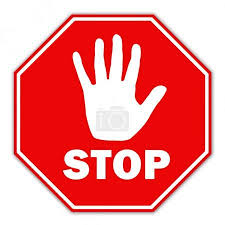 NECHOĎTE ĎALEJAK CESTUJETE Z OBLASTÍ NÁKAZY NOVÝM KORONAVÍRUSOMMÁTE TEPLOTU, KAŠEĽ ALEBO DÝCHAVIČNOSŤ? Vyhnite sa kontaktu s ostatnými ľuďmi. Ak už ste doma, nikam nechoďte! 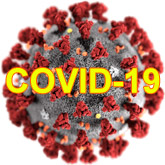 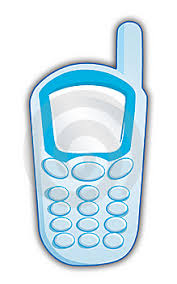 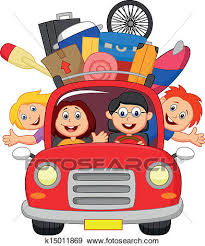  TELEFONICKY KONTAKTUJTE :Vášho ošetrujúceho lekáraÚrad verejného zdravotníctva SR: 0917 222 682Call centrá na www.uvzsr.sk Informujte ich o svojom pobyte v rizikovej oblasti.Dostanete inštruktáž ako postupovať!NEOHROZUJTE NEZODPOVEDNE OSTATNÝCH!